C 26 по 29 мая в Москве пройдет ежегодная конференция по внедрению цифровых технологий в бизнес — Tech Week 2020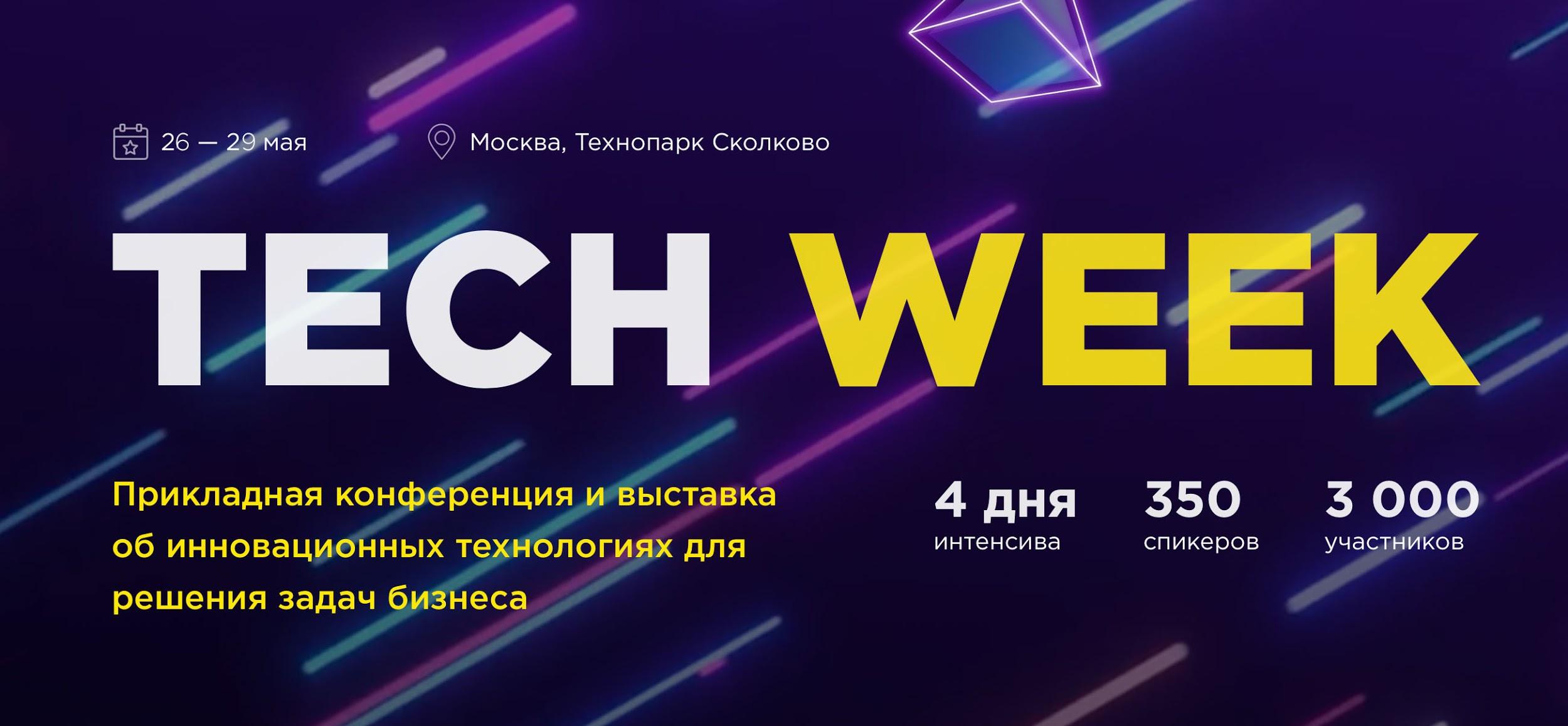 https://drive.google.com/file/d/1681aWvuZBna3RT9noHKXDPIa3P0mtjXd/view?usp=sharing  - ссылка на изображениеTech Week 2020 — это четырехдневная прикладная конференция и выставка об инновационных технологиях для бизнеса. В конференции примут участие более 350 спикеров. Традиционно в течение 2 дней будет функционировать выставка, на которой свыше 150 компаний представят свои технологии для решения задач бизнеса. В отличие от других мероприятий Tech Week — это огромный образовательный хаб, на котором люди общаются, вдохновляются идеями и могут найти готовые решения для своих задач.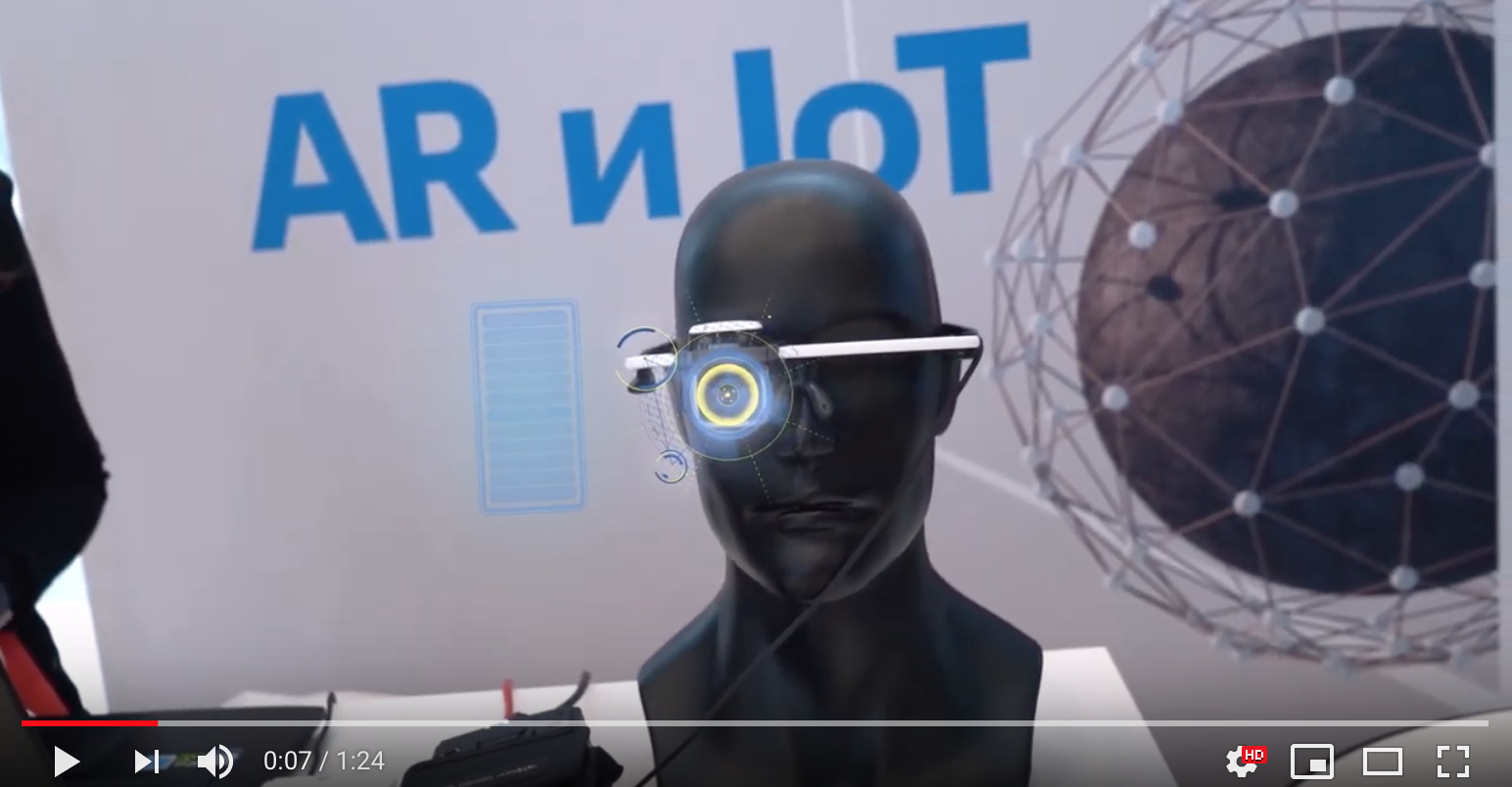 посмотреть промо-ролик мероприятия: https://youtu.be/YlqzdPy-jIE Преимущества конференции — это знания, которые вы не найдете в интернете, опыт практикующих экспертов из крупных передовых компаний и связи, на установление которых ушли бы годы. Текущее мероприятие пройдет на базе Технопарка Сколково. В рамках события:	— Pre-party вечер в кругу спикеров и VIP участников. 5 топ-менеджеров и основателей крупных компаний расскажут о своих самых больших провалах в бизнесе;	— 2-дневная мультиформатная конференция c 18 потоками: цифровая трансформация бизнеса, VR/AR, финтехб, AI&BigData, blockchain, HR-tech, digital-маркетинг и продажи, product management, ED-tech, шеринг-экономика, soft skill’s — Выставка. Более 150 технологических компаний предоставят решения для бизнеса на одной площадке;	— День обучения. В процессе вы составить дорожную карту внедрения технологий в вашей компании и получите сертификат о повышении квалификации;— Менторская гостиная. Это индивидуальная 30-ти минутная сессия с разбором вашего кейса от экспертов в сфере инновационных технологий, чье время стоит дорого.— Инвестиционный питч. Вы сможете получить экспертную оценку вашего проекта от крупнейших инвесторов страны;	— Онлайн-платформа с видеозаписями докладов и презентациями.18 больших потоков о новых технологиях на одной площадке: 	— Цифровая трансформация бизнеса;
	— Виртуальная и дополненная реальность;	— Финтех;	— Искусственный интеллект и большие данные;
	— Блокчейн-технологии;
	— HR-tech;	— Digital-маркетинг;	— Digital Sales;
	— Методологии управления: Agile и Scrum;
	— Product & Design Management;	— Бизнес-аналитика;— Образовательные технологии / ED-tech;— Шеринг-экономика;— Технологии в Retail;— Soft Skill's;— Технологии, трансформирующие компании;— Software developerИзучить программу конференции: ссылка в письмеСреди спикеров:— Борис Ким — председатель совета директоров и со-основатель Группы QIWI— Андрей Себрант — директор по маркетингу сервисов Яндекс— Максим Спиридонов — Основатель образовательного холдинга «Нетология-групп»— Илья Кретов — генеральный директор eBay в России 
— Дмитрий Шушкин – генеральный директор, ABBYY Россия
— Михаил Петров — директор департамента цифровой трансформации в Счетная палата РФ — Андрей Ревяшко — IT-директор Wildberries
— Андрей Ивашенцев – региональный директор, Microsoft— Матвей Кардаш — директор по развитию amoCRM— Александр Сурков — IoT Архитектор, Яндекс.Облако— Виталий Порубов – руководитель направления стратегии и инновации, X5 Retail Group — Герман Гаврилов — основательно и генеральный директор Roistat — Роман Кумар Виас — основатель агентства Qmarketing и совладелец компании Qlean— Живица Иван — руководитель отдела PR в СНГ, Wargaming— Дмитрий Селихов — Head of marketplace business development AliExpress Россия и многие другиеОрганизатором мероприятия выступает компания «Технократ». За её плечами успешные конференции:— Russian Blockchain Week (РЭУ им. Плеханова, 2017-2018);— Russian Tech Week (Сколково, 2018-2019);— Цифровые технологии в Retail (Deworkacy, 2019).Генеральный партнер конференции — Сколково (http://sk.ru/)Государственный партнер конференции — Департамент информационных технологий города Москвы (https://www.mos.ru/dit/) 
 Почему стоит посетить Tech Week? — Получить преимущество над конкурентами. Изменить свое сознание, найти новые связи и готовые решения для своего бизнеса.— Топовые спикеры. Послушать более 250 докладов от лучших специалистов в своей области.— Практические мастер-классы. Познакомиться с практической стороной внедрения технологий, работая в команде.— Выставка технологических решений для бизнеса. — Презентация своего проекта. Арендовать стенд и рассказать о своей компании. Получить быструю обратную связь о своем продукте.— Нетворкинг. Обменяться идеями с коллегами и спикерами в неформальной обстановке на pre-party вечере.Сайт конференции: ссылка в письме Телефон: +7 499 348 20 04Отзывы о Tech Week (количество на ваше усмотрение):Отзывы о Tech Week (количество на ваше усмотрение):Отзывы о Tech Week (количество на ваше усмотрение):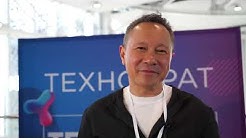 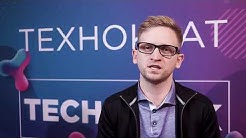 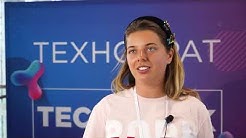 Борис Ким – председатель совета директоров, сооснователь международной платежной системы QiwiСергей Паршиков – директор проектов дивизиона «Цифровой Корпоративный Банк», блок «Корпоративно-инвестиционный бизнес», СбербанкЕлена Левочкина – начальник отдела автоматизации бизнес-процессов, блок «Управление персоналом», МТС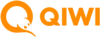 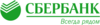 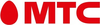 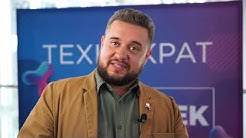 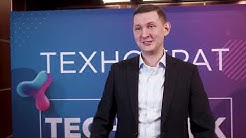 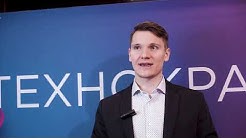 Евгений Джамалов – руководитель управления по инновациям, М.Видео-ЭльдорадоРоман Шемпель – partner manager, IBMДмитрий Коробченко – инженер по машинному обучению, Nvidia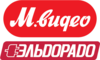 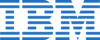 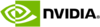 